Πότε ο μαθητής Γυμνασίου προάγεται στην επόμενη τάξη - Παραπομπή για τον Σεπτέμβριο(Αριθμ. 55831/Δ219/ 2021 απόφαση  του Υ.ΠΑΙ.Θ  <<Προαγωγή-Απόλυση μαθητών Γυμνασίων και Γενικών Λυκείων κατά το σχολικό έτος 2020-2021>>)Ο μαθητής κρίνεται άξιος προαγωγής ή απόλυσης :όταν έχει σε κάθε μάθημα βαθμό ετήσιας επίδοσης τουλάχιστον δέκα (10)  ή ii) όταν έχει γενικό μέσο όρο βαθμών ετήσιας επίδοσης τουλάχιστον δεκατρία (13). Αν δεν πληρούνται οι παραπάνω προϋποθέσεις προαγωγής ή απόλυσης, ο μαθητής παραπέμπεται το πρώτο δεκαήμερο του Σεπτεμβρίου, πριν την έναρξη των μαθημάτων του επόμενου σχολικού έτους, σε επαναληπτική εξέταση στα μαθήματα στα οποία ο βαθμός ετήσιας επίδοσής του είναι μικρότερος από δέκα (10), εφόσον ο αριθμός των μαθημάτων αυτών δεν υπερβαίνει τα τέσσερα (4). Αν δεν πληρούνται οι παραπάνω προϋποθέσεις προαγωγής ή απόλυσης και ο μαθητής έχει βαθμό ετήσιας επίδοσης μικρότερο από δέκα (10) σε περισσότερα από τέσσερα (4) μαθήματα, τότε δεν κρίνεται άξιος προαγωγής ή απόλυσης, δεν παραπέμπεται σε επαναληπτική εξέταση και επαναλαμβάνει την τάξη. Για τα μαθήματα της Ομάδας Α’ της παρ. 1 του άρθρου 2 του π.δ. 126/2016, όπως έχει τροποποιηθεί, οι επαναληπτικές εξετάσεις είναι προφορικές και γραπτές. Ο Διευθυντής του σχολείου συγκροτεί διμελή επιτροπή εκπαιδευτικών του σχολείου που έχουν σε πρώτη ή σε δεύτερη ανάθεση το εξεταζόμενο μάθημα, η οποία διενεργεί τις προφορικές και γραπτές εξετάσεις. Η προφορική εξέταση προηγείται της γραπτής. Για τα μαθήματα της Ομάδας Β’ και της Ομάδας Γ’ της παρ. 1 του άρθρου 2 του π.δ. 126/2016, όπως έχει τροποποιηθεί, οι επαναληπτικές εξετάσεις είναι προφορικές.                                                                                    Αν και μετά τις επαναληπτικές εξετάσεις μαθητής της Α’ και Β’ τάξης δεν κριθεί άξιος προαγωγής ή μαθητής της Γ’ τάξης δεν κριθεί άξιος απόλυσης, σύμφωνα με την παράγραφο 1α της Ενότητας Α’ του παρόντος άρθρου, επαναλαμβάνει την τάξη.Facebook Google+ Pinterest 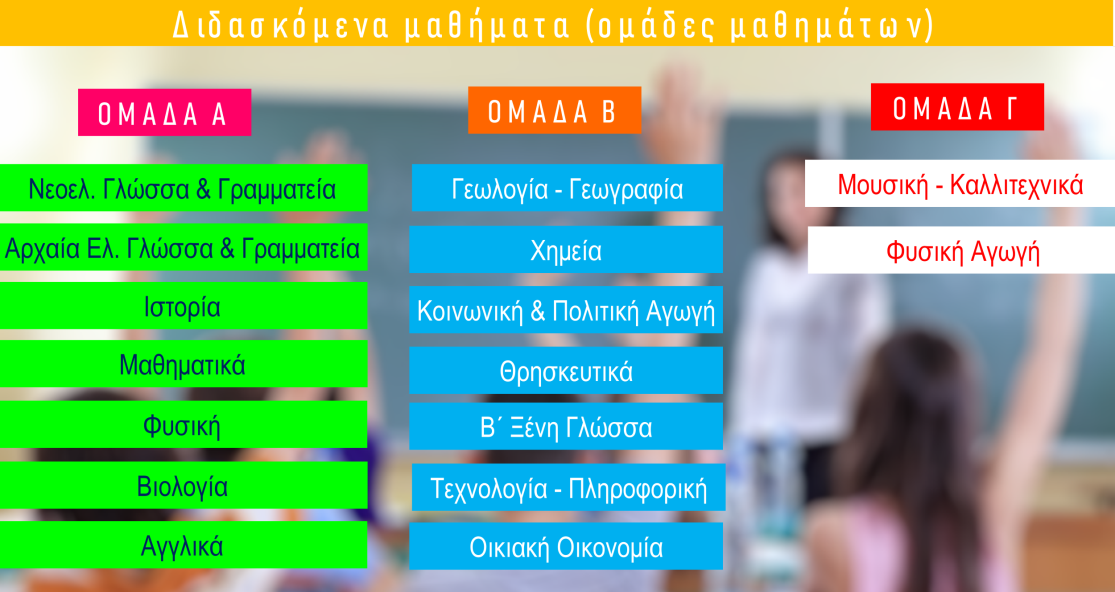 